INDICAÇÃO Nº 1679/2014Sugere ao Poder Executivo Municipal Estudar a possibilidade de melhorar a segurança nos Prontos Socorros, Afonso Ramos e Edson Mano.Excelentíssimo Senhor Prefeito Municipal, Nos termos do Art. 108 do Regimento Interno desta Casa de Leis, dirijo-me a Vossa Excelência para sugerir que, por intermédio do Setor competente, Estudar a possibilidade de melhorar a segurança, nos Prontos Socorros, Afonso Ramos e Edson Mano.Justificativa:É constante a presença de pessoas estranhas no interior dos prontos socorros, principalmente durante a madrugada. Sugerimos segurança 24 horas nos Prontos Socorros, para segurança dos funcionários e controle de fluxo de pacientes.  Palácio 15 de Junho - Plenário Dr. Tancredo Neves, 25 de abril de 2014.Felipe Sanches-vereador-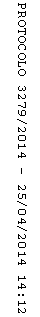 